Videobellen, de mogelijkheden op een rij Marc Stovers, Koninklijke VisioHeb je een viuele beperking en wil je videobellen met familie, vrienden of bekenden? In het volgende overzicht vind je de mogelijkheden die diverse programma’s en apps bieden voor mensen die slechtziend of blind zijn. Met informatie, tips en verwijzingen naar handleidingen en video’s.Ook voor contact met een Visio medewerker via beeldbellen zijn mogelijkheden. Voor vragen hierover kun je bellen of mailen via de contactgegevens aan het eind van dit document.1. FaceTime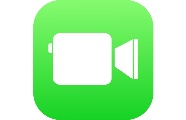 Met FaceTime kun je beeldbellen met iemand anders die ook een Apple apparaat heeft. Dit mogen verschillende apparaten zijn, zolang ze maar van Apple zijn. Beeldbellen van een iPhone naar een iPad of Mac kan dus prima. FaceTime is grotendeels prima toegankelijk met VoiceOver. Ook groepsbellen met video of alleen audio indien je hecht aan je privacy wordt ondersteund.Download de FaceTime handleiding van Visio met of zonder VoiceOver.Bekijk de video met uitleg van Visio deel 1 Bekijk de video met uitleg van Visio deel 2 Uitleg over groepsbellen op de supportpagina van Apple2. Zoom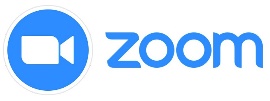 Zoom is in korte tijd erg populair geworden. Met Zoom kun je behalve videobellen ook vergaderen, het scherm delen of een scherm overnemen. Zoom is relatief eenvoudig in gebruik, gratis voor basisfuncties en je hebt geen account nodigwanneer je uitgenodigd wordt voor een sessie. Zoom werkt op alle platformen en is over het algemeen goed toegankelijk met schermlezers.Bij Koninklijke Visio zijn mogelijkheden om je behandeling of training op een veilige manier online te volgen via Zoom. Hoe dit werkt vind je in de handleidingen en video’s hieronder.Download de handleiding Zoom voor Visio cliëntenBekijk de video met uitleg van Visio deel 1-installerenBekijk de video met uitleg van Visio deel 2-gesprek aannemenDownload de sneltoetsenlijst Zoom (Windows)3. WhatsApp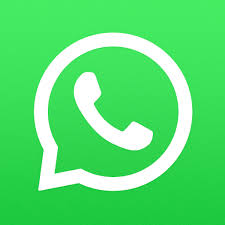 WhatsApp, begonnen als app om gratis berichten over Internet te sturen, is in de loop der jaren voorzien van steeds meer mogelijkheden. Tegenwoordig kun je er ook mee audio- of videobellen. Dat kan 1 op 1, maar ook groepsbellen wordt ondersteund tot maximaal 4 personen. Dat kan met video, maar ook alleen met audio als je aan je privacy hecht. Anders dan FaceTime werkt WhatsApp zowel op Android als Apple telefoons. WhatsApp is eenvoudig in gebruik en goed toegankelijk voor schermlezers.Beluister de podcast Whatsapp Videobellen Bekijk de zelfstudies Whatsapp leren op het Visio Kennisportaal Ben je handig met ict dan kun je WhatsApp ook op je iPad of tablet zetten. Bekijk de uitleg over WhatsApp op de iPad. Bekijk dit artikel over WhatsApp op je Android tabletTip: Groepsbellen met WhatsappActiveer onderin het tabblad Gesprekken.Activeer bovenin de knop Maak Gespreklink.In het vervolgscherm verschijnt een link. Activeer de knop: Verstuur link via Whatsapp.Selecteer nu in het vervolgscherm de personen door deze te activeren.Activeer rechts onderin de knop Volgende en tenslotte rechts bovenin de knop Stuur.4. Teams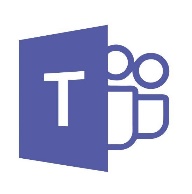 Teams is onderdeel van Microsoft Office 365 en wordt voornamelijk in bedrijven gebruikt, waarbij beeldbellen met je collega of je team één van de mogelijkheden is. Daarnaast kun je onder meer bestanden delen, samen aan een document werken, of chatgesprekken met je collega of team voeren. Behalve op de pc is Teams ook als app beschikbaar.Download de Visio handleiding Teams voor Windows voor schermlezers Download sneltoetsen TeamsGa naar de supportpagina Microsoft voor schermlezers en TeamsGa naar Teams instructies met korte video’s op EduVip 5. Groepsbellen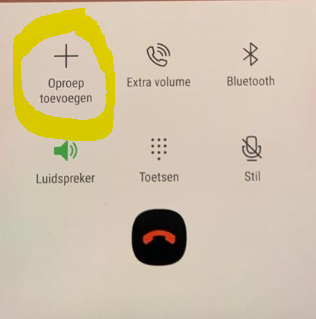 Tot slot nog een handige tip. Als videobeeld voor jou niet nodig is vind kun je op een makkelijke en snelle manier met meerdere mensen bellen met de gewone belfunctie van je iPhone of Android telefoon.Ga naar de uitleg over groepsbellenHeb je nog vragen?Mail naar kennisportaal@visio.org, of bel 088 585 56 66.Meer artikelen, video’s en podcasts vind je op kennisportaal.visio.orgKoninklijke Visio expertisecentrum voor slechtziende en blinde mensenwww.visio.org 